Università degli Studi di Roma “Tor Vergata”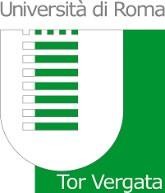 Facoltà di EconomiaDottorato in Teoria dei contratti, dei servizi e dei mercatiATTESTATO DI FREQUENZASi dichiara che il dott./la dott.ssa:Nome………….…………….………... Cognome……………………….. ……………………….Dottorando/a del …………CICLO.. in data……………………dalle ore.………alle ore……..ha partecipato all’incontro dottorale ..………………………………………………………….………………………………………………………………………………………………………Si rilascia la presente dichiarazione su richiesta dell’interessato/a per gli usi consentiti dalla legge.Il docente organizzatoreProf…………………………….Firma …………………………..